 2023-2024 ESCAMBIA HIGH SCHOOL BOYS BASKETBALL SCHEDULE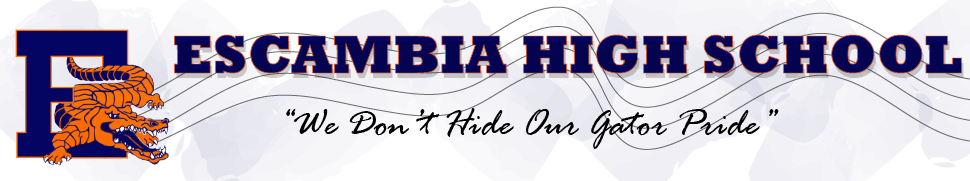 PRINCIPAL:  	                DR. DANA BODDY					HEAD COACH: DAVID WILLIAMS II 		ASSISTANT PRINCIPAL:      MR. ALAN CULP					JV HEAD COACH:	JERMAINE & JERIMEY TARTASSISTANT PRINCIPAL:      MRS. SHANAE TEASLEY   			                  FRESHMAN HEAD COACH: SHARIF HUDSONATHLETIC DIRECTOR:        MR. RYAN JAMES					ATHLETIC TRAINER: 	MR. BOB LAND	GAME NIGHT EVENTSDATEDAYOPPONENTSITETIMES:  JV / V11/15/23TUESDAYTIP-OFF CLASSICTBATBA11/17/23THURSDAYTIP-OFF CLASSICTBATBA11/20/23MONDAYMILTONCATHOLICTBA11/21/23TUESDAYNAVARREAWAYF- 4:30JV- 6:00V- 7:3011/24/23 - 11/25/23FRIDAY - SATURDAYTBAANDREW JACKSONVILLETBA11/28/23TUESDAYPINE FORESTAWAYJV - 4:30V - 7:3011/30/23THURSDAYCRESTVIEWAWAYF - 5:00JV - 6:00V - 7:3012/01/23FRIDAYWEST FLORIDAHOMEJV - 4:30V - 7:3012/05/23TUESDAYFT. WALTONHOMEJV - 5:30V - 7:-0012/08/23FRIDAYWASHINGTONAWAYJV - 4:30V - 7:3012/12/23TUESDAYCHOCTAWHOMEJV -  6:15V - 7:0012/14/23THURSDAYTATEAWAYF - 4:30JV - 6:00V - 7:3012/15/23FRIDAYPHSAWAYJV - 4:30V - 7:3012/19/23TUESDAYNAVARREHOMEF - 4:30JV - 6:00V - 7:3012/28/23 - 12/30/23THURSDAY - SATURDAYTBAHOOVER, ALTBA01/05/24FRIDAYWEST FLORIDAAWAYJV- 4:30V- 7:3001/09/24TUESDAYPINE FORESTHOMEJV- 4:30V- 7:3001/16/24TUESDAYFT. WALTONAWAYJV - 5:30V - 7:0001/19/24FRIDAYPHSHOMEJV - 4:30V- 7:3001/20/24SATURDAYMOSELYAWAYJV - 5:30V - 7:0001/23/24TUESDAYCHOCTAWAWAYJV - 6:15V - 7:0001/27/24SATURDAYMOSLEYHOMEJV - 5:30V - 7:0001/30/24TUESDAYCRESTVIEWHOMEF - 5:00JV - 6:00V - 7:0002/01/24THURSDAYTATEHOMEF - 4:30JV - 6:00V - 7:0002/06/23 - 02/10/23TBADISTRICTSFT. WALTON TBADATEOPPONENTTHEMESTUESDAY, 12-20-22CHOCTAW  HIGH SCHOOLTEACHER APPRECIATIONFRIDAY, 1-26-23WEST FLORIDA TECHSENIOR NIGHT